receita de família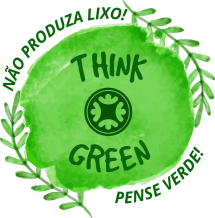 	As receitas e as histórias trazidas por vocês na fase 1 desta Cult são realmente emocionantes e parecem muito saborosas.  Mia Couto, escritor e biólogo moçambicano, escreveu uma vez  ‘cozinhar é um modo de amar os outros’. O que faz uma comida, uma experiência gastronômica, ser inesquecível para alguém? Que poder existe em um prato, em uma taça de bebida, em um momento, que marca a nossa vida de uma forma tão especial? O conceito de culinária afetiva  começa a fazer sentido.Então, vamos estudar as receitas de suas famílias! Esta é a receita apresentada pelo Lorenzo, do terceiro ano. 	Essa receita foi da minha tataravó italiana. Minha avó Zilu, quando era criança, via sua avó cozinhar o nhoque na fazenda em que ela morava. Ela aprendeu só de olhar e hoje ela prepara para toda a família. Nhoque da avó ZiluIngredientes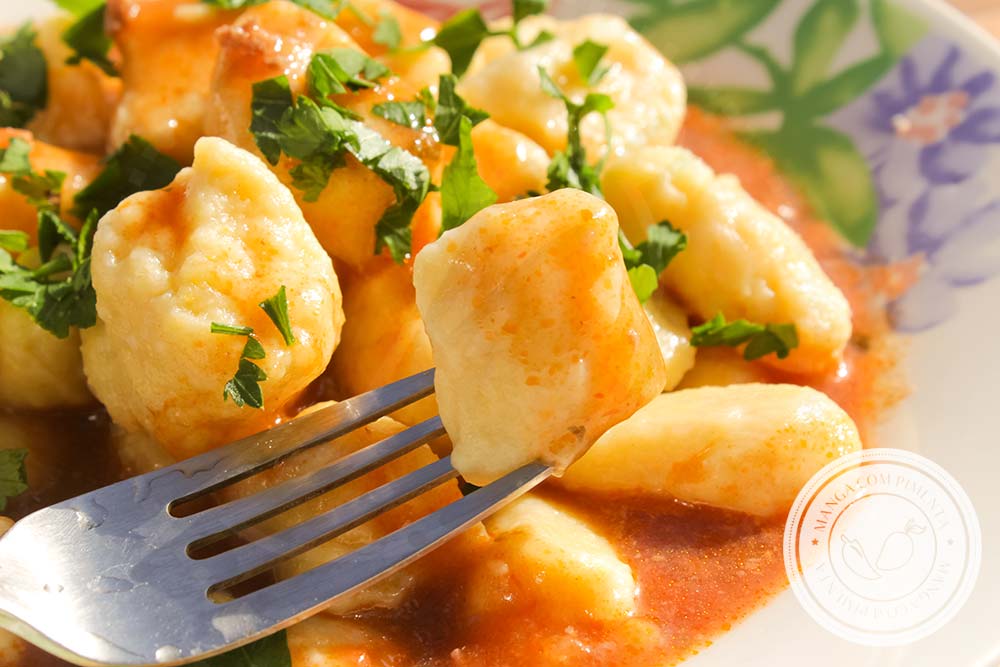 1 pedaço de peito de frango1 cebola2 dentes de alho2 batatas2 xícaras de farinha de trigo1 tablete de caldo de galinha	Modo de preparo	Cozinhe o peito de frango com as cebolas, alho  e as batatas. Após cozinhar, separe duas xícaras do caldo do cozimento, misture com as duas xícaras de farinha de trigo e as batatas amassadas. 	Cozinhe tudo, depois enrole a massa em cordões e corte-a em pequenos pedaços. Em seguida, cozinhe em água fervente. 	Sirva com o molho de sua preferência. Questão 1Desenhe uma árvore genealógica e mostre a família até a geração da tataravó. Questão 2Explique, com suas próprias palavras, por que os ingredientes ficam moles depois de cozidos. (Não pesquise – escreva as suas hipóteses!)Leia a receita do Gabriel Stinghen, do 4º ano. Bolo de chocolate	Quando estou com vontade de comer bolo de chocolate, peço para minha mãe fazer e quando ela está mais tranquila ela faz, e eu a ajudo a fazer. Primeiro, ela separa os ingredientes:Para a massa: 	3 ovos	3 xícaras (chá) de farinha de trigo	2 xícaras (chá) de açúcar	2 xícaras (chá) de óleo	2 xícaras (chá) de achocolatado em pó	1 pitada de sal	1 xícara (chá) de leite	1 colher (sobremesa) de fermento em póPara a cobertura:	8 colheres (sopa) de achocolatado em pó	4 colheres (sopa) de açúcar	4 colheres (sopa) de margarina	8 colheres (sopa) de leite	Depois ela mistura os ovos, o leite, o açúcar e o óleo; acrescenta a farinha, o achocolatado, o sal e, por último, o fermento. Coloca na forma untada com margarina enfarinhada, leva ao forno por 40 minutos. 	Para a cobertura, eu misturo o achocolatado, o açúcar, a margarina e o leite em uma panela só até engrossar. 	Fica um cheiro muito bom na casa. O que são misturas homogêneasSão aquelas em que não se consegue perceber a diferença entre duas ou mais substâncias.Questão 3Em um experimento, água, óleo de cozinha, corante alimentício e açúcar foram utilizados para produzir misturas. Após cada mistura, observou-se quando ocorria dissolução ou não. A tabela a seguir resume as informações relativas e esse experimento.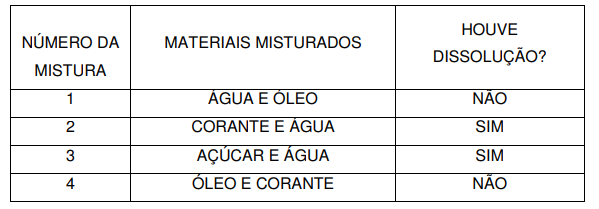 Pode-se afirmar que são misturas homogêneas (A) as misturas 1 e 2. (B) as misturas 2 e 3. (C) as misturas 3 e 4. (D) as misturas 1 e 4.Explique por que a mistura da massa do waffle fica homogênea. Questão 4Escolha uma das receitas e apresente os seus ingredientes ilustrados. 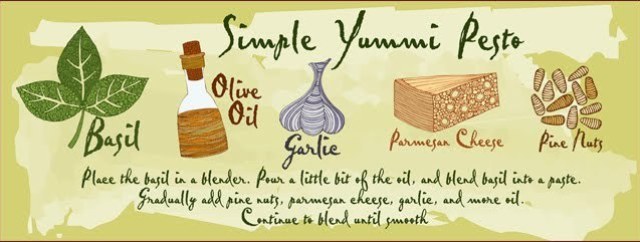 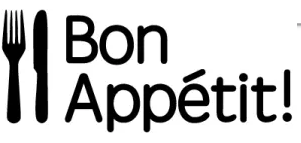 